PETEK  8. 5. 2020Pozdravljen dragi učenec, draga učenka.Najprej te ponovno moram pohvaliti za odlično sodelovanje in delo pri današnji uri matematike. Upam, da ti številski izrazi niso povzročali preveč težav. Danes se boš pri matematiki poskušal/a spomniti kako računamo številske izraze. Rečemo jim tudi sestavljeni računi, saj so sestavljeni iz dveh računskih operacij. Imam prav? Pri SLO spet odgovarjaš na vprašanja. Danes se ukvarjaš z osebno higieno. Pri ŠPO uriš plesno koreografijo. Nekateri ste mi povedali, da vam učenje le te ni bilo pretežko.  Pri SPO v DZ  bereš besedilo o čutilih. V zvezek prepišeš miselni vzorec. Napisala sem ti nepopolni miselni vzorec. Manjkajo oblački in črte! Dopolni ga!Ne pozabi na ocenjevanje angleščine v naslednjem tednu!Želim ti lep vikend!                                                                               Učiteljica Natalija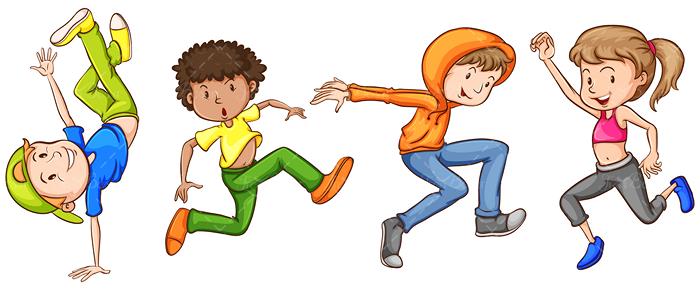 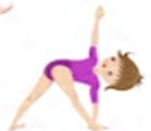  ŠPORT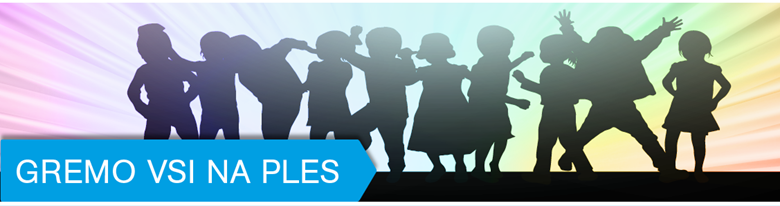 Nadaljuj s ponavljanjem plesne koreografijo (plesne korake) za plesno točko GREMO VSI NA PLES. Vsa navodila najdeš na Portalu LILIBI.SI. Plesne korake se moraš naučiti do ponedeljka, 11. 5. 2020.Slediš naslednjim korakom:MESTNI TRG 3,      GLASBENA UMETNOST,            GLASBA IN PLES,GREMO VSI NA PLES,           KOREOGRAFIJA.https://www.lilibi.si/mestni-trg/glasbena-umetnost/glasba-in-ples/gremo-vsi-na-ples/koreografijaUživaj v plesu!POMEMBNO: Plesni koreografiji lahko dodaš svoje plesne korake!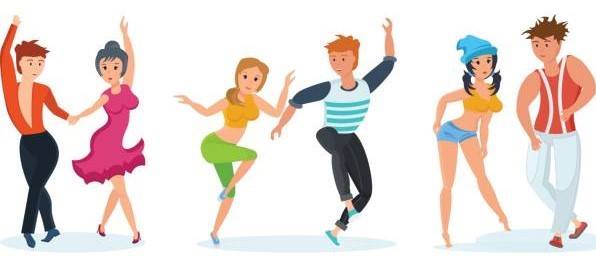 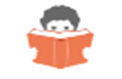 SLOVENŠČINA - SKRB ZA ZDRAVJE – branje in razčlenjevanje                                    neumetnostnih besedilZa delo potrebuješ: - DZ za SLJ, str.54,                                -peresnico (nalivno pero, rdeče pisalo),                                -zvezek za slovenščino.Pripravi delovni zvezek. Odpri ga na str. 54. Besedilo o OSEBNI HIGIENI  3 krat preberi. Si zadovoljen/na s svojim branjem? Morda moraš še kaj izboljšati? Si razumel/a vse kar si prebral/a?Pripravi zvezek za slovenščino. Napiši datum (8. 5. 2020), naslov je Osebna higiena. V novo vrstico zapiši DZ, str. 54, nal. 1. V celih in pravilno oblikovanih povedih odgovori na vprašanja pri 1. nalogi.  Piši z nalivnim peresom.Piši lepopisno!!!Upoštevaj pravopisna pravila!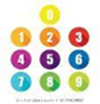 MATEMATIKA – ŠTEVILSKI IZRAZIZa delo potrebuješ:DZ za MAT,peresnico (OŠILJEN SVINČNIK, RDEČE PISALO, ošiljene barvice),ravnilo  Odpri DZ na str. 93, naloga 7:Preberi besedilno nalogo.Z zeleno barvico obkroži podatke.Kakšen je računa za dani primer? 3 . 2 + 2 . 4 = ___Kakšen je postopek računanja?  Najprej množimo!! 3 . 2 + 2 . 4 = 6 + 8 = ___Na koncu seštevamo! 3 . 2 + 2 . 4 = 6 + 8 = 14Odgovor se glasi: Na pladnjih je imela 14 piškotov.Samostojno reši 8. nalogo:POMNI: Množenje ima prednost pred seštevanjem in odštevanjem, zato v računu vedno podčrtaj, kaj boš najprej računal/a.     27            109 . 3 – 2 . 5 = 17     8              67 . 1 – 6 . 1 = 1Pri reševanju bodi pozoren/na na računsko operacijo seštevanja ali odštevanja!! SPOZNAVANJE OKOLJA  -  ČUTILAZa delo potrebuješ: - DZ za SPO,                     -zvezek,                     -peresnico.Odpri DZ na str. 83.Preberi besedilo o čutilih. Poskušaj odgovoriti na vprašanja v zelenih okvirčkih.V zvezek za SPO prepiši miselni vzorec. Oblikuj oblačke z različnimi barvami! Oblake povezi z naslovom! Na sredini stran v oblaček napiši naslov ČUTILA. Ne pozabi na datum. ZAPIS V ZVEZEK:                                                                                                                 8. 5. 2020                              NOS                                                      OKO                       čutilo za voh                                           čutilo za vidČUTILA         JEZIK                                   KOŽA                                          UHO   čutilo za okus                           čutilo za tip                              čutilo za sluh